●にとってな□□□□□□□□□□□□⑭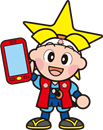 ⑮　　　情報提供□⑮＜記入上の参考＞・本人の情報を書きましょう。・ここに載っていないもので必要な情報は、余白に書いておきましょう。例：血液型注）ページ番号（丸囲み数字）の横にある□（チェックボックス）について◎このページに記入した情報を、市町村や地域の支援者（民生委員や町内会長など）に提供することに同意する場合は、□（チェックボックス）に○を付けてください。